CPU-ChipsetAudio+Video+Speed+Durable+Protection+DIY+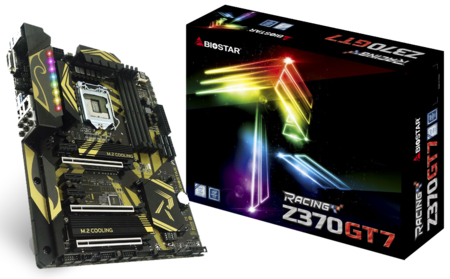 Z370GT7 5.xSupports 9th & 8th Generation Intel® Core™ Processor, enables overclocking on Unlocked Intel Core ProcessorsIntel Z370 single chip architectureSupport 4-DIMM DDR4-3866(OC)/ 3600(OC)/ 3200(OC)/ 2933(OC)/ 2666(OC)/ 2400/ 2133/ 1866 up to 64G maximum capacityBIOSTAR Hi-Fi Technology insideSupport USB 3.1Support M.2(32Gb/s)(Intel® Optane™ Technology Ready)Support HDMI 4K resolutionChipsetIntel Z370CPU SUPPORT9th Gen Intel® Core™ i9 LGA 1151 Processor9th Gen Intel® Core™ i7 LGA 1151 Processor9th Gen Intel® Core™ i5 LGA 1151 Processor9th Gen Intel® Core™ i3 LGA 1151 Processor8th Gen Intel® Core™ i7 LGA 1151 Processor8th Gen Intel® Core™ i5 LGA 1151 Processor8th Gen Intel® Core™ i3 LGA 1151 Processor8th Gen Intel® Pentium® LGA 1151 Processor8th Gen Intel® Celeron® LGA 1151 ProcessorMaximum CPU TDP (Thermal Design Power) : 95WattMEMORYSupport Dual Channel DDR4 3866(OC)/ 3600(OC)/ 3200(OC)/ 2933(OC)/ 2666(OC)/ 2400/ 2133/ 1866 MHz4 x DDR4 DIMM Memory SlotMax. Supports up to 64GB MemoryINTEGRATED VIDEOBy CPU modelSupports DX12Supports HDCPSTORAGE6 x SATA III Connectors (6Gb/s)Support SATA RAID: 0,1,5,101 x M.2 (M Key) 32Gb/s Connector, support M.2 type 2242/ 2260/ 2280 SATA III (6Gb/s) & PCI-E (32Gb/s) Storage(Intel Optane Technology ready)1 x M.2 (M Key) 32Gb/s Connector, support M.2 type 2242/ 2260/ 2280/ 22110 PCI-E (32Gb/s) Storage(Intel Optane Technology ready)Support PCI-E Storage RAID: 0,1LANIntel i219V - Gigabit Ethernet PHYSupport Super LAN Surge ProtectionAUDIO CODECRealtek ALC1220 8-Channel Blu-ray AudioSupport Blu-ray AudioSupport HD AudioSupport Biostar Hi-FiUSB2 x USB 3.1 Gen2 Type-A Port1 x USB 3.1 Gen1 Type-C Port2 x USB 3.1 Gen1 Port2 x USB 3.1 Gen1 Header2 x USB 2.0 Port2 x USB 2.0 HeaderEXPANSION SLOT3 x PCI-E 3.0 x16 Slot(x8,x8,x4)(x4 shared bandwidth with M.2_2, support Intel Rapid Storage Technology)3 x PCI-E 3.0 x1 SlotREAR I/O1 x PS/2 Keyboard/Mouse2 x USB 3.1 Gen2  Type-A Port1 x USB 3.1 Gen1 Type-C Port2 x USB 3.1 Gen1  Port2 x USB 2.0 Port1 x HDMI Connector, resolution up to 4096 x 2160 @30Hz, compliant with HDMI 1.41 x DVI-D Connector, resolution up to 1920 x 1200 @60Hz1 x LAN Port6 x Audio JacksINTERNAL I/O2 x USB 3.1 Gen1 Header2 x USB 2.0 Header6 x SATA III Connector(when using SATA SSD on M.2_1, SATA3_1 will be disable) (6Gb/s)1 x M.2 Key M 32Gb/s Connector, support M.2 type 2242/ 2260/ 2280 SATA 6Gb/s & PCI-E Storage(Intel Optane Technology ready)1 x M.2 Key M 32Gb/s Connector, support M.2 type 2242/ 2260/ 2280/ 22110 PCI-E Storage(Intel Optane Technology ready)1 x Front Audio Header1 x Front Panel Header1 x S/PDIF-Out Header2 x CPU Fan Connector3 x System Fan Connector1 x LN2 Switch2 x 5050 LED HeaderH/W MONITORINGCPU / System Temperature MonitoringCPU / System Fan MonitoringSmart / Manual CPU / System Fan ControlSystem Voltage MonitoringDIMENSIONATX Form Factor Dimension: 30.5cm x 24.4cm ( W x L )OS SUPPORTSupports Windows 10(x64)BUNDLE SOFTWARERacing GT UtilityBullGuardIntel Rapid Storage TechnologyACCESSORIES4 x SATA Cable1 x I/O Shield1 x DVD Driver1 x User ManualFEATURESVIVID LED DJ5050 LED FUN ZONEM.2 Cooling ProtectionSupports Double Hi-FiGT TOUCHSupports 100% Solid capacitorRapid Debug3Supports Charger BoosterSupports BIOS Online UpdateA.I FANIntel Z370 chipsetWith the Intel® Z370 chipset and the 8th generation Intel® Core™ processors, you will immediately be at the forefront of the battlefield, fueled by mindblowing power and performance. From content creation to gaming, the Intel Z370 chipset provides you with the power and performance you need.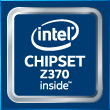 Double Hi-FiUnlike the previous design thinking, once again BIOSTAR first to embed "Double Hi-Fi" AMP IC, in addition to retaining the exclusive Hi-Fi high-quality without change. "Double Hi-Fi" has brand new features with plug-and-play headphone to enjoy the same quality of sound; whether the sound source output set in the front or rear can have both high-quality Hi-Fi sound.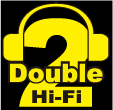 Blu-ray AudioUpgrading your Audio performance in the easiest way is choosing BIOSTAR ultimate Motherboard. It does support Blu-ray audio DRM (compatible driver/software) and provide the higher audio output of 24 bit/ 192KHz than the 16 bit/ 48KHz from the normal MB. You will experience the high quality sound effect with pure Blu-Ray Audio.

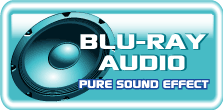 Hi-Fi PowerAudio power is an important factor in audio quality. Most AV equipment isolates the power supply for each analog and digital signal to gather high-quality sound reproduction. Equipped with BIOSTAR Hi-Fi Power technology, it will utilize audio components with independent power design for a significant reduction in electronic noise and superb sound quality.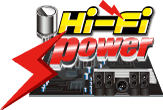 Hi-Fi GroundBIOSTAR Hi-Fi Ground ( Golden Line ) is noise-blocking multi-layer PCB design to  isolates analog audio signals from digital sources. Unique PCB layout is ideal for exceptional clarity and high fidelity sound.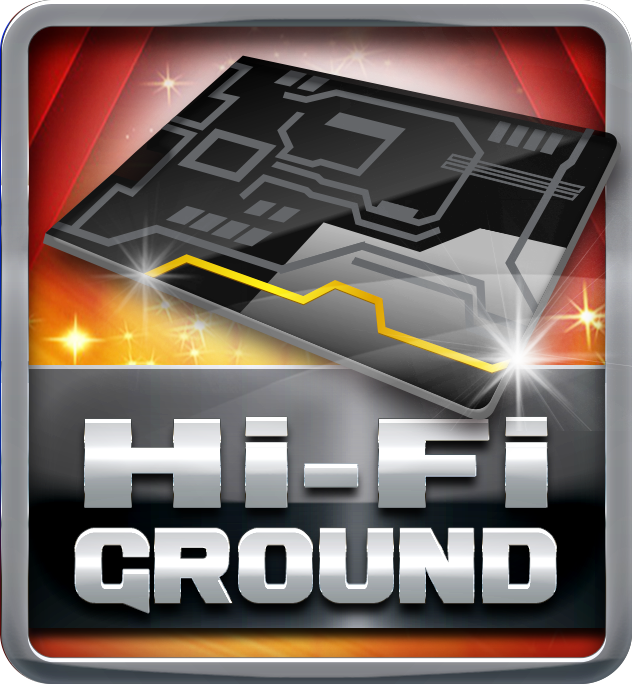 Hi-Fi SoundBIOSTAR Hi-Fi series motherboards have a sampling rate of 192kHz/24-bit which delivers a high quality audio through an analog connection to your home theater system, multi-channel speakers and high-end headphone. You can enjoy real Blu-ray grade high-definition sound that you’ve never experienced before.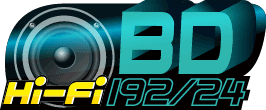 Hi-Fi AMPThe built-in amplifier can drive major high-end headphones with over 100dB loads and offer wide band-width, low noise, high slew rate and low distortion audio source from front panel I/O. Gaming enthusiasts can enjoy a fuller range of dynamic sound with crisper details and less distortion.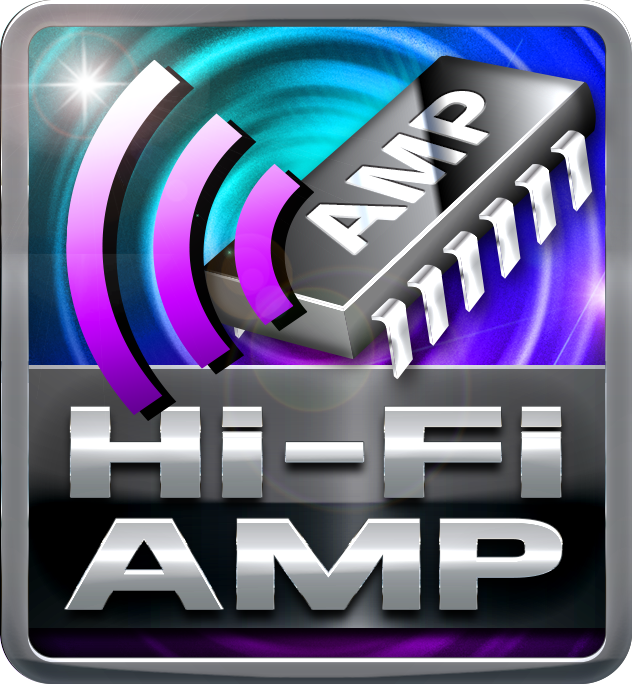 Smart EarSmart EAR is a windows-based audio utility which allows you to easily adjust system volume. With its user-friendly GUI, you can also increase or decrease impedance setting (Low/High Gain) to optimize your headphone performance. You can easily enjoy high-quality and awesome sound.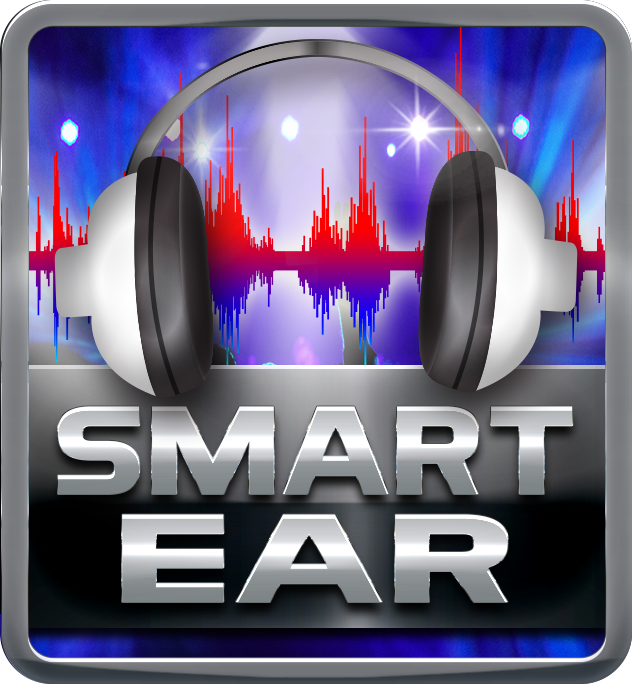 Hi-Fi ResistorMetal-oxide film resistors are made of metal oxides such as tin oxide. The electric characteristics are greater stability and reliability than regular metal film resistors when operating in an extremely broad working temperature range. This special component is used in applications with high endurance audio demands.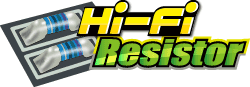 Hi-Fi CapHi-Fi Cap delivers low noise, low distortion, and wide bandwidth to achieve the highest sound resolution and sound expansion. It ensures the most realistic sound effects to gaming enthusiasts.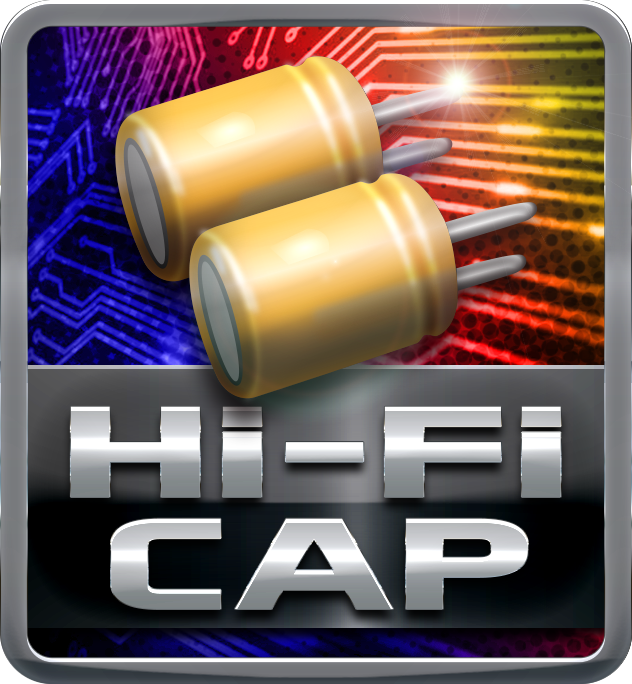 Hi Fi 120dBEmbrace exceptional sound quality for the win with 120dB SNR and stylish and efficient EMI shield blocks electromagnetic interference to help provide cleaner audio. It has achieved a signal-to-noise ratio (SNR) of 120dB, yielding almost loss-less audio form rear audio connectors.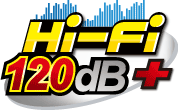 HDMI 4K2KThe new 4K2K resolution enables high-definition image display with four times the resolution of full HD, 4K2K display is faithfully express bright, highly detailed content that fills the entire screen with lifelike images. Connectivity with PCs via a single HDMI cable for displaying 4K2K data.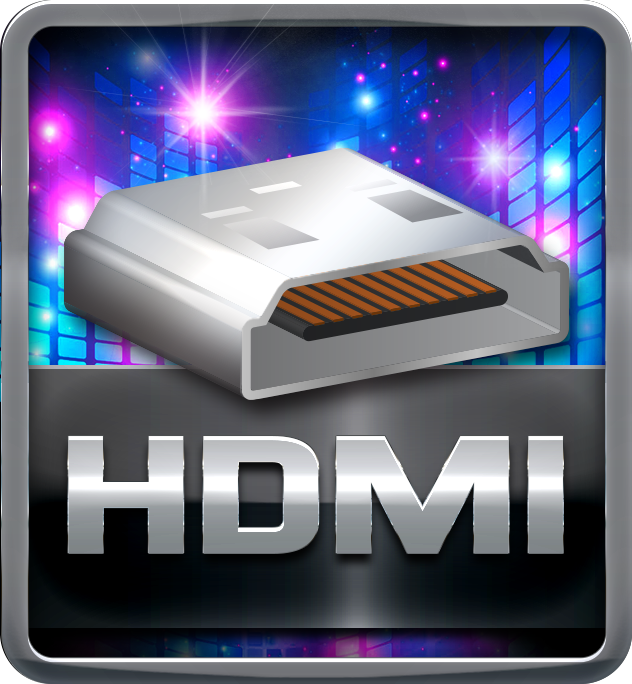 DVIDVI is better than VGA for LCD displays since it is digital while VGA is analog. For LCD displays, the picture is digitized pixel per pixel. Through DVI, the panel gets data for each pixel, so the picture generated in the Graphics device matches the pixels on the panel itself.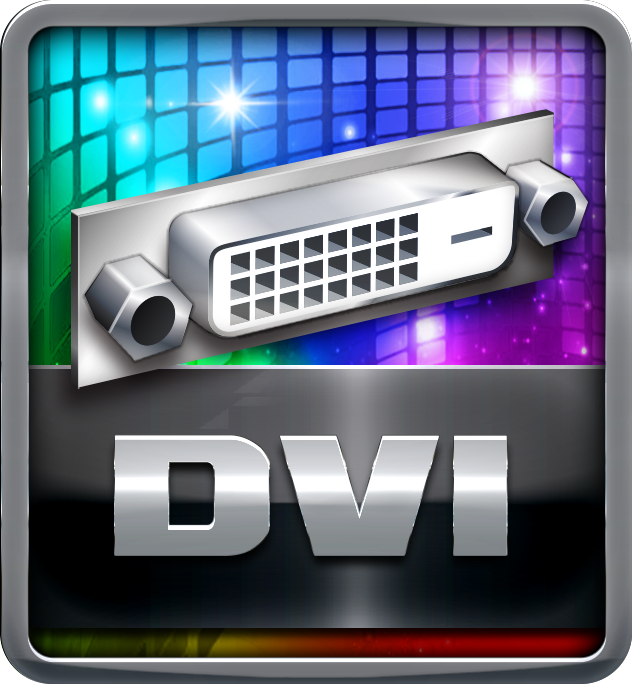 DX12DirectX 12 introduces the next version of Direct3D, the graphics API at the heart of DirectX. Direct3D is one of the most critical pieces of a game or game engine, and we've redesigned it to be faster and more efficient than ever before. Direct3D 12 enables richer scenes, more objects, and full utilization of modern GPU hardware.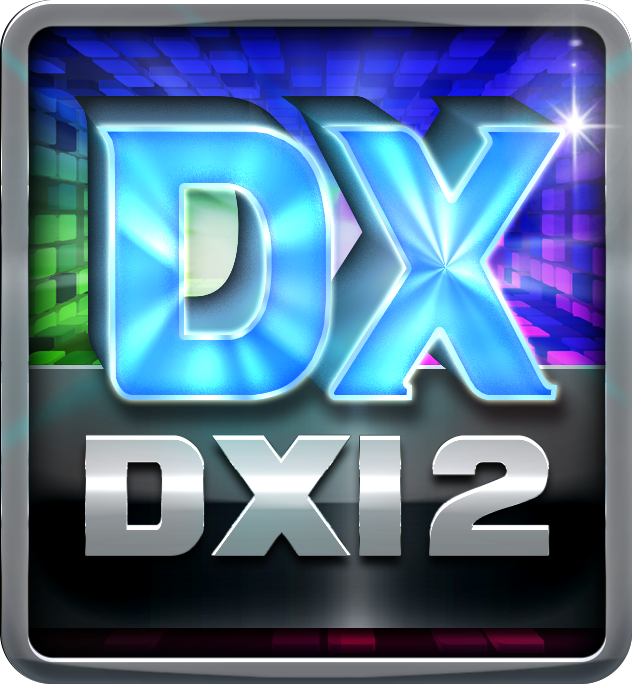 ATI CrossFire X™ TechnologyATI CrossFireX™ is the ultimate multi-GPU performance gaming platform. With game-dominating power, ATI CrossFireX technology enables two or more discrete graphics processors to work together to improve system performance. It supports up to four ATI Radeon™ HD graphics cards, making it the most scalable gaming platform ever!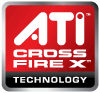 Intel GbE LANUnlike ordinary LAN solution, Intel® GbE LAN offers fewer CPU resource consumption and more bandwidth stability. Thus, Intel® LAN is the best choice for performance seekers.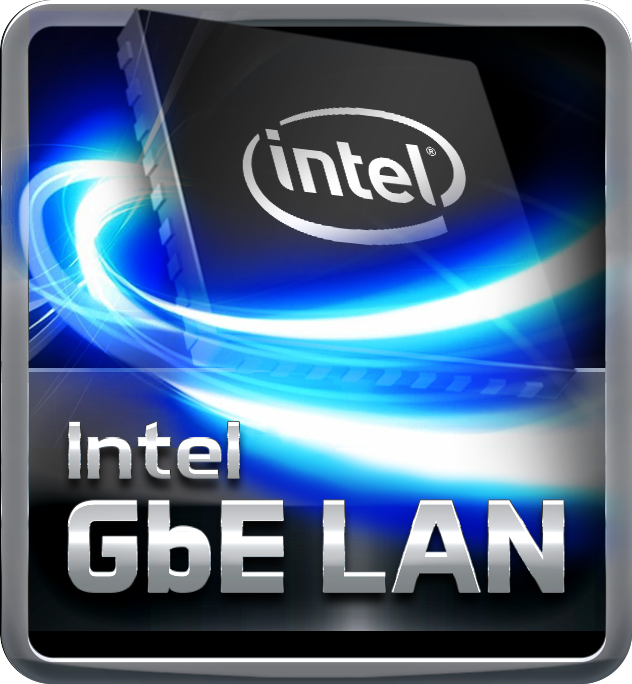 USB 3.1 Gen 1 Type-AExperience Fastest data transfers at 5 Gbps with USB 3.1 Gen 1--the new latest connectivity standard. Built to connect easily with next-generation components and peripherals, USB 3.1 Gen 1 transfers data 10X faster and backward compatible with previous USB 2.0 components.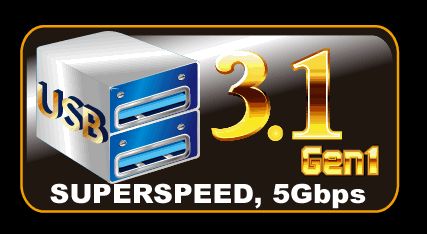 USB 3.1 Gen 1 Type-CUSB 3.1 Gen 1 Type-C supports up to 5Gbps data transfer speed. Moreover, it features fool-proof and reversible design more convenient to use.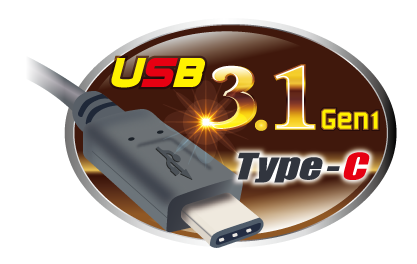 USB 3.1 Gen 2 Type-AUSB 3.1 Gen 2 is a new standard known as SuperSpeed+, in order to highlight the improvement from USB3.1 Gen 1(SuperSpeed) transmission speed. The new standard doubles data transfer rate from 5Gbps to 10Gbps. It is also backward compatible with existing USB3.0 connectors and all the USB 2.0 devices.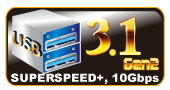 PCIe M.2PCIe M.2 32Gb/s  delivers the highest bandwidth and lower latency. It is 3 times faster compared with PCIe M.2 10Gb/s.
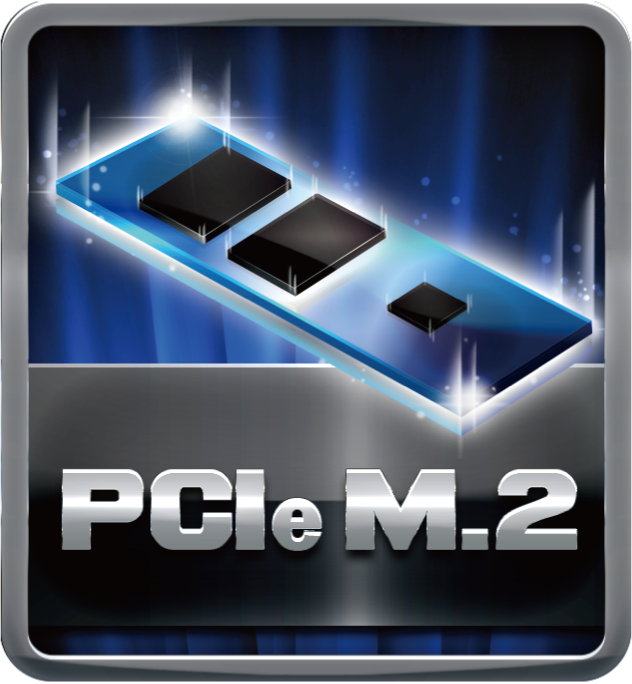 PCIe 3.0PCIe 3.0 is  the ubiquitous and general-purpose PCI Express I/O standard. At 8GT/s bit rate, the interconnect performance bandwidth is doubled over PCIe 2.0, while preserving compatibility with software and mechanical interfaces.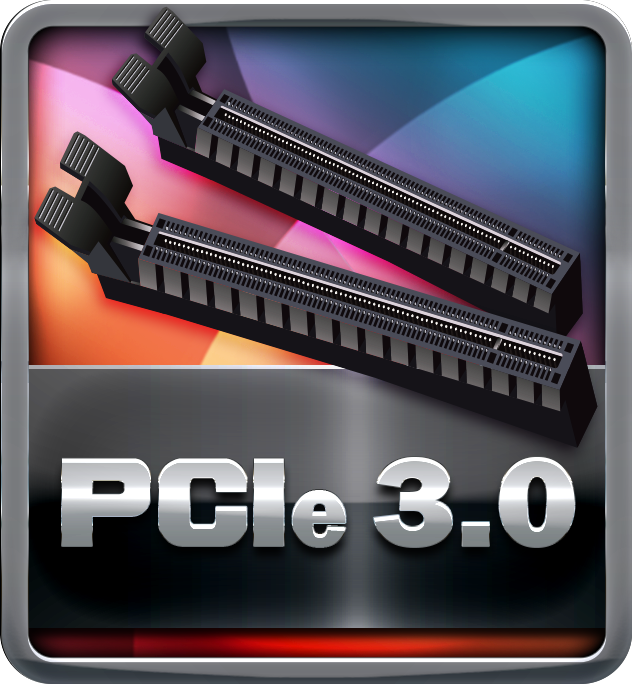 Super Durable Ferrite ChokeSuper Durable Ferrite Choke brings the benefits of higher current capacity, lower energy loss and better power stability.

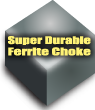 Super Durable Solid CapsThe best quality solid state capacitors with ultra low ESR design, the Super Durable Solid Caps doubles the lifespan.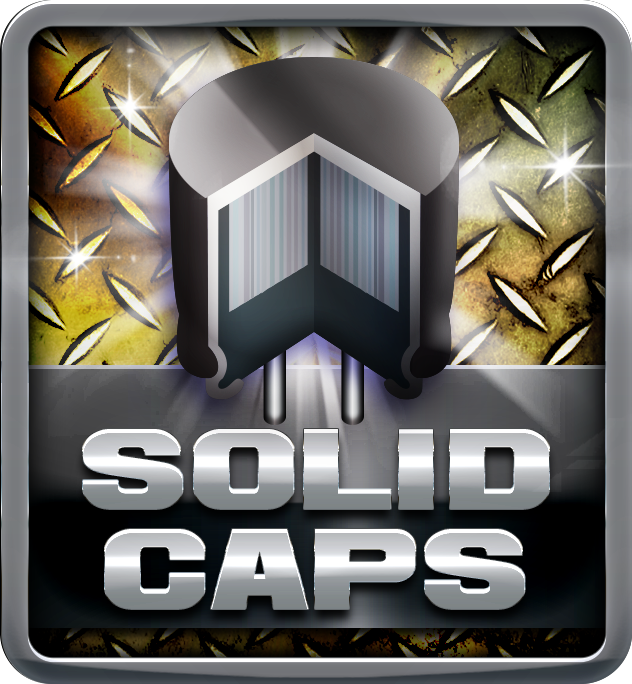 Moistureproof of PCBThe popularity of PC usage and working environment is getting deteriorating and moist (rural, coastal, etc.). The PCB will be oxidizing easily by damp or absorbed moisture, and ionic migration or CAF (Conductive Anodic Filament) will be generated. Moisture-proof PCB meets high density and high reliability requirements for moisture proof.

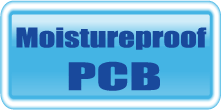 Low RdsOn P-Pak MOSLow resistance design can significantly reduce the current out of energy loss.
 Low temperature, small size, excellent thermal conductivity.

 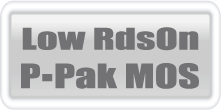 100% Solid CapsWith armor-plated Biostar Technology, all capacitors are placed with 100% solid capacitors that have a lasting life cycle, durability and stability for crucial components.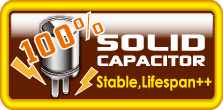 VIVID LED ARMORThe new VIVID LED Armor comes with I/O Armor and Audio Armor to protect the I/O interfaces and audio electronic components from static electricity. What’s better, it exclusively features the onboard RGB full-color LED lightings with BIOSTAR VIVID LED DJ application for DIY lovers to create their unique personal styles by changing PC color schemes.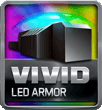 M.2 Cooling ProtectionM.2 heatsink features ultra-high cooling efficiency for protecting the M.2 SSD from thermal problems, extending the M.2 SSD lifespan for long-term usage and stable operation. To top it off, this cooling design makes the performance of certain M.2 (PCI-e 3.0x4) products most efficient even under high-temperature operating.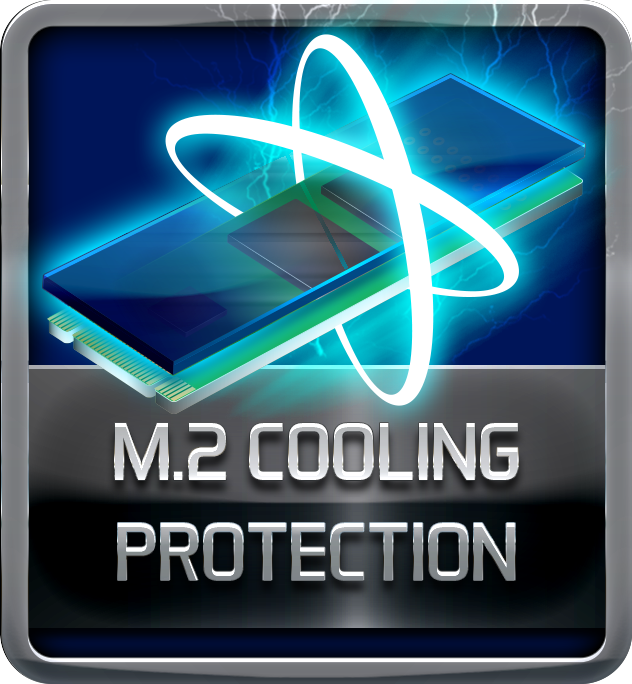 Dual BIOSDual BIOS technology offers a backup BIOS chip to take over the failed main BIOS and recover the system automatically without factory repair.

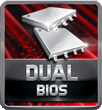 Super Anti-Surge ProtectionBIOSTAR exclusive Anti-Surge design provides the best protection of board and extends the product life. Having the latest model of "Transient Voltage Suppressor" on- board can effectively protect the board circuit, reducing the shocks caused by ESD as well as other damages arising from overvoltage transients to enhance system durability.

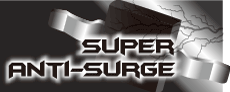 Super LAN Surge ProtectionSuper LAN Surge Protection, providing LAN port with more advanced antistatic protection capabilities by adding an integrated chip to strengthen electrical stability and prevent damage from lightning strikes and electrical surges. SLSP (Super LAN Surge Protection) series motherboard upgrades the existing system protection standards with maximum 4X protection comparing to other board makers.

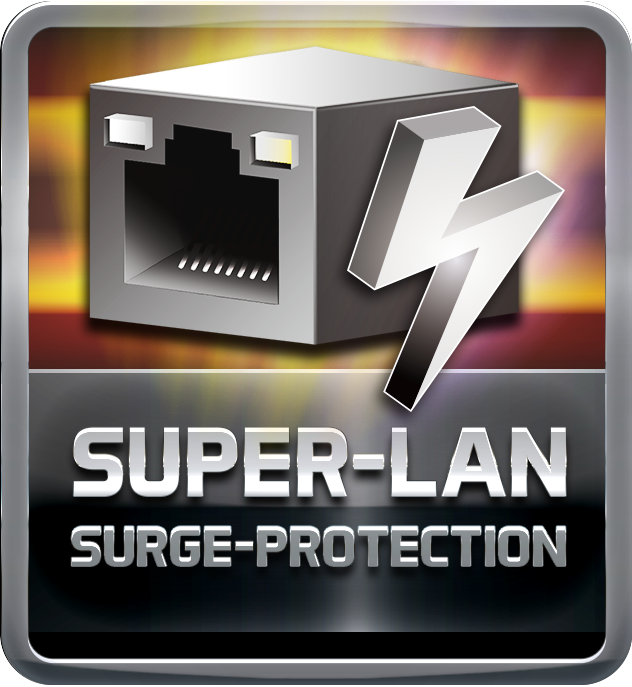 ESD ProtectionESD (Electrostatic Discharge) is the major factor to destroy the PC by electrical overstress (EOS) condition. ESD occurred by PC users when touch any devices connect to a PC, which may result in damage to the motherboard or parts. ESD protection is designed to protect the motherboard and equipment from damage by EOS.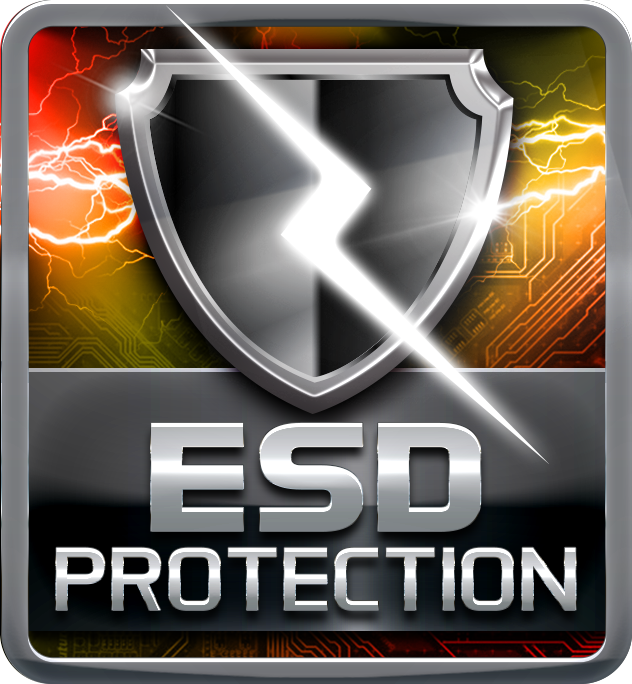 USB PolyswitchOn board dedicated power fuse to help prevent USB port failure. It prevents USB Port overcurrent and safe guard your system and device lifespan.

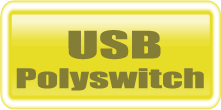 BIOS Virus ProtectionWhen enabled, the BIOS will protect the boot sector and partition table by halting the system and flashing a warning message whether there's an attempt to write to these areas.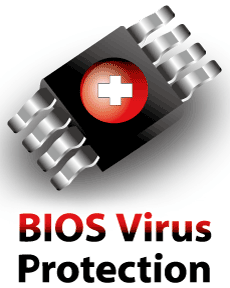 OC / OV / OH ProtectionOC / OV / OH Protection design detects overvoltage conditions and prevents voltage surges from spreading in real time. It also actively cuts off the overvoltage supply to protect your system.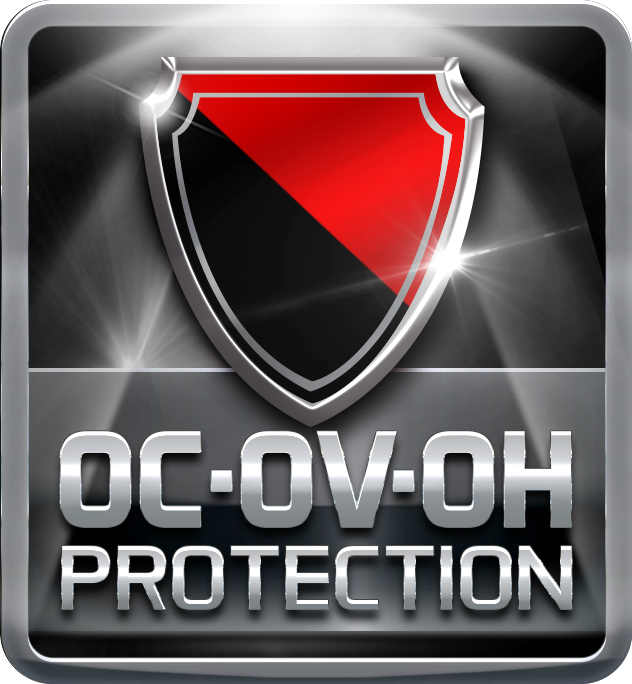 VIVID LED DJNew VIVID LED DJ with more customizability and options to control multiple RGB LED lighting zones independently. Users can control color, speed and brightness for different modes at ease. Moreover,have more possibilities for users to create unlimited creativity with 5050 LED FUN ZONE which comes with dual RGB LED products.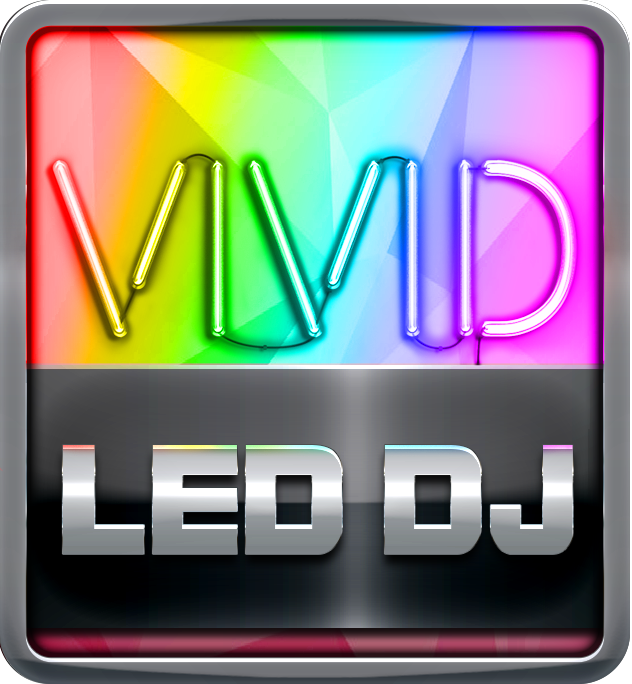 5050 LED Fun ZONEThe brand-new 5050 LED FUN ZONE comes with two 5050 LED headers to bring more colorful lighting options to DIY lovers. They can fully enjoy the DIY fun of modding their PCs with uniquely personal style and LED strip or any kind of LED product to adjust the color of LED and change system color scheme by VIVID LED DJ application. Vivid LED DJ fun, Vivid LED lighting style!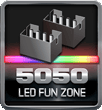 GT TOUCHGT Touch features exclusive Sport and ECO Mode. Under Sport mode, the system boosts the performance automatically. Under ECO mode, the system optimizes energy consumption. Besides, users could define onboard LED configuration for ECO and Sport Mode respectively via Vivid LED DJ.

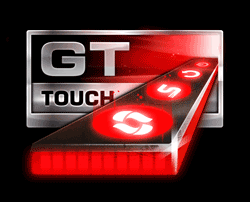 UEFI BIOSUnified Extensible Firmware Interface (UEFI) is a brand new framework that provides a revolutionary interface. It is a modern clear and easy-to-use graphical user interface. The UEFI comes with a colorful easy-understand icons leads users into the setup layer directly. 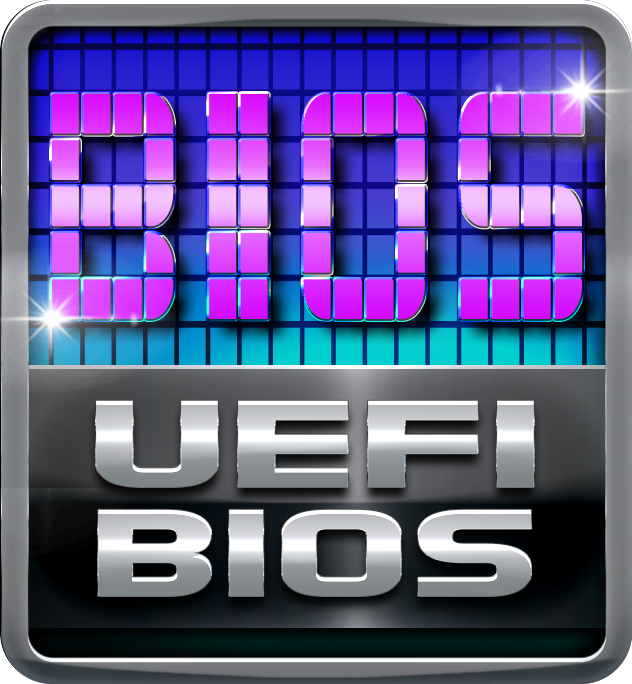 Header ZoneUsers can easily assemble their own computer, a simple-swap data discs and other accessories.


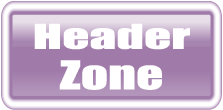 Super Rapid Debug 3Super Rapid Debug 3 posts critical POST code information on a vivid digital LED display.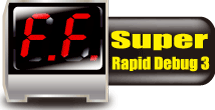 Super Durable Box HeaderSuper Durable Box Header provides solid, secure and durable connections between motherboard and peripheral cables.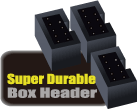 LN2 SwitchWith LN2 mode activated the BIOSTAR motherboard is optimization to remedy the cold boot bug during POST at an extremely low temperature and help the system boot successfully.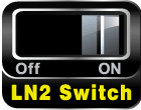 A.I FANWith A.I FAN users can ensure that  their gaming PC can maintain its performance while staying cool. According to different cooling needs and usage scenarios, users can control speed modes. Allows users to have more customizability of fan modes and automatically detects different temperatures to make fan operate at defined speed for optimal cooling performance. Furthermore, A.I FAN support both PWM and DC voltage fans for more cooling options.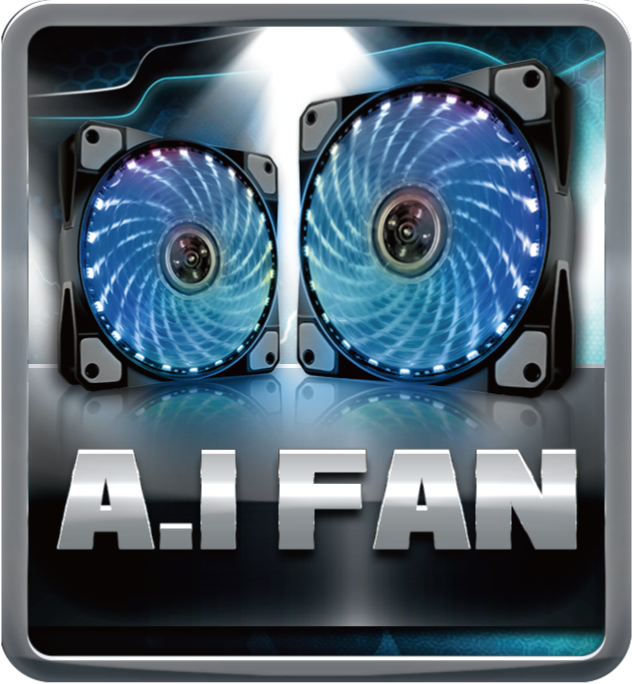 HDMIThe terms HDMI and HDMI High-Definition Multimedia Interface, and the HDMI Logo are trademarks or registered trademarks of HDMI Licensing Administrator, Inc. in the United States and other countries.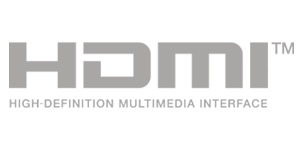 